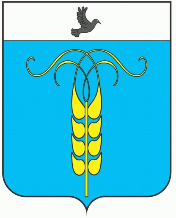 РЕШЕНИЕСОВЕТА ГРАЧЕВСКОГО МУНИЦИПАЛЬНОГО ОКРУГАСТАВРОПОЛЬСКОГО КРАЯ07 сентября 2021 года                           с. Грачевка                                             № 104Об утверждении ликвидационного баланса администрации муниципального образования села Бешпагир Грачёвского района Ставропольского краяВ соответствии со статьей 63 Гражданского кодекса Российской Федерации, Федеральным законом от 8 августа 2001 года № 129-ФЗ «О государственной регистрации юридических лиц и индивидуальных предпринимателей», Законом Ставропольского края от 31 января  2020г.          № 6-кз «О преобразовании муниципальных образований, входящих в состав Грачевского муниципального района Ставропольского края, и об организации местного самоуправления на территории Грачевского района Ставропольского края», Уставом Грачевского муниципального округа Ставропольского края,  решением Совета депутатов муниципального образования села Бешпагир Грачевского района Ставропольского края от 14 августа 2020 года № 245 «О ликвидации администрации муниципального образования села Бешпагир Грачёвского района Ставропольского края», учитывая публикацию сообщения о ликвидации администрации муниципального села Бешпагир Грачёвского района Ставропольского края в Вестнике государственной регистрации ч.1 №  52(819) от 30.12.2020/326, отсутствие требований кредиторов, Совет Грачевского муниципального округа Ставропольского краяРЕШИЛ:1. Утвердить прилагаемый ликвидационный баланс администрации муниципального образования села Бешпагир Грачёвского района Ставропольского края.2. Поручить Ликвидационной комиссии произвести все необходимые действия по уведомлению о составлении и утверждении ликвидационного баланса уполномоченных государственных органов в соответствии с требованиями действующего законодательства.3.  Настоящее решение вступает в силу со дня его принятия и подлежит обнародованию.Председатель Совета Грачевскогомуниципального округаСтавропольского края                                                                                         С.Ф.СотниковГлава Грачевскогомуниципального округа Ставропольского края                                                                                            С.Л.Филичкин